О внесении изменений в ПостановлениеАдминистрации Аскизского районаРеспублики Хакасия от 05.11.2013г. №1606-п«Об утверждении Положения  о порядкепредоставления субсидий некоммерческиморганизациям, не являющимися государственными(муниципальными) учреждениями, в целяхвозмещения затрат   в связи с проведением мероприятий, направленных на предупреждение распространения туберкулеза среди наиболееуязвимых групп населения»	Руководствуясь ст.ст.35, 40 Устава муниципального образования Аскизский район от 20.12.2005 года, постановляю:	1. Внести изменения в Приложение №2 к Постановлению Администрации Аскизского района Республики Хакасия от 05.11.2013г. №1606-п «Об утверждении Положения  о порядке предоставления субсидий некоммерческим организациям, не являющимися государственными (муниципальными) учреждениями, в целях возмещения затрат   в связи с проведением мероприятий, направленных на предупреждение распространения туберкулеза среди наиболее уязвимых групп населения», изложив его в новой редакции согласно приложению к настоящему постановлению	2. Считать утратившим силу постановление Администрации Аскизского района Республики Хакасия от 16.01.2015г. №59-п «О внесении изменения в Постановление Администрации Аскизского района Республики Хакасия от 05.11.2013г. №1606-п «Об утверждении Положения о порядке предоставления субсидий некоммерческим организациям, не являющимися государственными (муниципальными) учреждениями, в целях возмещения затрат   в связи с проведением мероприятий, направленных на предупреждение распространения туберкулеза среди наиболее уязвимых групп населения»».	3. Постановление вступает в силу со дня подписания.	4. Направить настоящее постановление в редакцию газеты «Аскизский труженик» для опубликования и разместить на официальном сайте Администрации Аскизского района Республики Хакасия.Глава Администрации                                                                      А.В.ЧелтыгмашевПриложение к постановлениюАдминистрации Аскизского района Республики ХакасияОт 20.03.2015 №463-пПриложение №2к постановлениюАдминистрации Аскизского района Республики ХакасияОт 05.11.2013 №1606-пСОСТАВКомиссии по предоставлению субсидий некоммерческим организациям, не являющимися государственными (муниципальными) учреждениями, в целях возмещения затрат   в связи с проведением мероприятий, направленных на предупреждение распространения туберкулеза среди наиболее уязвимых групп населенияПредседатель комиссии - Новикова Г.В., первый заместитель главы Администрации Аскизского района Республики Хакасия.Заместитель председателя комиссии – Юнгейм Е.Л. - заместитель главы администрации Аскизского района Республики Хакасия.Секретарь комиссии  - Кокова Г.В., главный специалист по социально-экономическому планированию Администрации Аскизского района Республики Хакасия.Члены комиссии:Асочакова А.А. – главный бухгалтер Администрации Аскизского района Республики Хакасия;Воропаева О.Ю.  – и.о. начальника юридического отдела Администрации Аскизского района Республики Хакасия;Кольчиков А.Н. – главный врач ГБУЗ РХ «Аскизская межрайонная больница» (по согласованию);Чугунеков Р.Г. – заместитель  начальника Финансового управления администрации Аскизского района Республики Хакасия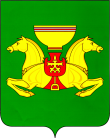 РОССИЙСКАЯ  ФЕДЕРАЦИЯАДМИНИСТРАЦИЯАСКИЗСКОГО  РАЙОНА РЕСПУБЛИКИ  ХАКАСИЯРОССИЙСКАЯ  ФЕДЕРАЦИЯАДМИНИСТРАЦИЯАСКИЗСКОГО  РАЙОНА РЕСПУБЛИКИ  ХАКАСИЯРОССИЯ  ФЕДЕРАЦИЯЗЫХАКАС  РЕСПУБЛИКАЗЫНЫНАСХЫС  АЙМАFЫНЫНУСТАF-ПАСТААРОССИЯ  ФЕДЕРАЦИЯЗЫХАКАС  РЕСПУБЛИКАЗЫНЫНАСХЫС  АЙМАFЫНЫНУСТАF-ПАСТААПОСТАНОВЛЕНИЕПОСТАНОВЛЕНИЕПОСТАНОВЛЕНИЕот   20.03.2015с.Аскизс.Аскизс.Аскиз            №  463-п